ПРОЕКТвнесен Главой Тутаевскогомуниципального районаД.Р.Юнусовым________________________(подпись)«___»_____________20__г.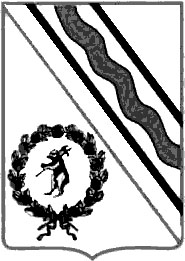 Муниципальный СоветТутаевского муниципального районаРЕШЕНИЕот                         № г. Тутаевпринято на заседанииМуниципального СоветаТутаевского муниципального района_____________________________О внесении изменений в решениеМуниципального Совета Тутаевскогомуниципального района от 26.12.2019 №73-г «О бюджете Тутаевского муниципального района на 2020 год и на плановый период 2021-2022 годов»В соответствии с Бюджетным кодексом Российской Федерации, Положением о бюджетном устройстве и бюджетном процессе в Тутаевском муниципальном районе, утвержденным решением Муниципального Совета Тутаевского муниципального района от 28.09.2012 №116-г, Муниципальный Совет Тутаевского муниципального районаРЕШИЛ: 1. Внести в решение Муниципального Совета Тутаевского муниципального района от 26.12.2019 №73-г «О бюджете Тутаевского муниципального района на 2020 год и на плановый период 2021-2022годов» следующие изменения:пункты 1 и 2 изложить в следующей редакции:«1. Утвердить основные характеристики бюджета Тутаевского муниципального района на 2020 год:общий объем доходов бюджета района в сумме 2 266 863 176 рублей, в том числе объем межбюджетных трансфертов, получаемых из других бюджетов бюджетной системы Российской Федерации в сумме 2 036 497 569 рублей; общий объем расходов бюджета района в сумме 2 280 210 176 рублей;дефицит бюджета района в сумме 13 347 000 рублей.»;2. Утвердить основные характеристики бюджета Тутаевского муниципального района на плановый период 2021-2022 годов:общий  объем  доходов  бюджета  района  на 2021 год в сумме 1 973 724 856 рублей, в том числе объем межбюджетных трансфертов, получаемых из других бюджетов бюджетной системы Российской Федерации в сумме 1 747 488 521 рубль;общий  объем  расходов  бюджета  района на 2021 год в сумме 1 973 724 856 рублей, в том числе условно утвержденные расходы в сумме 13 907 809 рублей;общий  объем  доходов  бюджета  района  на 2022 год в сумме 1 815 377 456 рублей, в том числе объем межбюджетных трансфертов, получаемых из других бюджетов бюджетной системы Российской Федерации в сумме 1 582 336 068 рублей;общий  объем  расходов  бюджета  района  на  2022  год  в  сумме 1 815 377 456 рублей, в том числе условно утвержденные расходы в сумме 18 249 829 рублей.»; 	1.2. пункт 4 изложить в следующей редакции:«4. Утвердить общий объем бюджетных ассигнований, направляемых на исполнение публичных нормативных обязательств:на 2020 год - в сумме 326 437 223 рубля;на 2021 год - в сумме 260 101 905 рублей;на 2022 год - в сумме 262 448 921 рубль.»;1.3. пункт 5 изложить в следующей редакции:«5. Утвердить объем бюджетных ассигнований дорожного фонда Тутаевского муниципального района:на 2020 год - в сумме 137 609 592 рубля;на 2021 год - в сумме 126 561 123 рубля;на 2022 год - в сумме 138 837 574 рубля.»;1.4. Пункт 7 изложить в следующей редакции:«7. Установить верхний предел муниципального внутреннего долга Тутаевского муниципального района:по состоянию на  1 января 2021 года - в сумме 20 500 000 рублей, в том числе верхний предел долга по муниципальным гарантиям в валюте Российской Федерации - в сумме 20 500 000 рублей;по состоянию на  1 января 2022 года - в сумме 12 500 000 рублей, в том числе верхний предел долга по муниципальным гарантиям в валюте Российской Федерации - в сумме 12 500 000 рублей;по состоянию на  1 января 2023 года - в сумме 4 500 000 рублей, в том числе верхний предел долга по муниципальным гарантиям в валюте Российской Федерации - в сумме 4 500 000 рублей.Утвердить общий объем бюджетных ассигнований на исполнение муниципальных гарантий Тутаевского муниципального района в валюте Российской Федерации по возможным гарантийным случаям:на 2020 год  - в сумме 2 500 000 рублей;на 2021 год  - в сумме 8 000 000 рублей;на 2022 год  - в сумме 8 000 000 рублей.»;1.5. абзац первый пункта 15 изложить в следующей редакции:«15. Утвердить общий объем иных межбюджетных трансфертов бюджетам поселений Тутаевского муниципального района на 2020 год в сумме 7 154 860 рублей.»;1.6. пункт 16 изложить в следующей редакции:«16. Предоставить на 2020 год и плановый период 2021-2022 годов в соответствии с пунктом 1 статьи 78 Бюджетного кодекса Российской Федерации  юридическим лицам (за исключением субсидий муниципальным учреждениям), индивидуальным предпринимателям, физическим лицам – производителям товаров, работ, услуг из бюджета Тутаевского муниципального района следующие субсидии:- на возмещение части затрат организациям любых форм собственности и индивидуальным предпринимателям, занимающимся доставкой товаров в отдаленные сельские населенные пункты;- на предоставление бесплатного проезда лицам, находящимся под диспансерным наблюдением в связи с туберкулезом, и больным туберкулезом;- на предоставление бесплатного проезда детям из многодетных семей;- на возмещение части затрат сельхозтоваропроизводителям на содержание маточного поголовья овец романовской породы;- на возмещение части затрат сельхозтоваропроизводителям на реализованное молоко;- субсидию муниципальным унитарным предприятиям Тутаевского муниципального района на погашение задолженности для завершения процедуры ликвидации;- субсидию на подготовку к осеннее-зимнему периоду объектов коммунального назначения в Тутаевском муниципальном районе.Установить, что указанные в настоящем пункте субсидии юридическим лицам, индивидуальным предпринимателям, а также физическим лицам - производителям товаров, работ, услуг предоставляются в случаях и порядке, предусмотренных настоящим решением и принимаемыми в соответствии с ним муниципальными правовыми актами Администрации Тутаевского муниципального района.»; 	1.7. приложения  1,2,3,4,5,6,6.1,9,10,11,12,14 изложить соответственно в редакции приложений 1,2,3,4,5,6,7,8,9,10,11,12 к настоящему решению.	2. Опубликовать настоящее решение в Тутаевской массовой муниципальной газете «Берега».3. Контроль за исполнением настоящего решения возложить на постоянную комиссию Муниципального Совета по бюджету, финансам и налоговой политике (Романюк А.И.).4.Настоящее решение вступает в силу со дня его подписания.Председатель Муниципального СоветаТутаевского муниципального района                   	     М.А.ВанюшкинГлава Тутаевскогомуниципального района  				               Д.Р.ЮнусовЭлектронная копия сдана                                       ______________  «____» _________2020 года03-005-мсСпециальные отметки (НПА/ПА) _______________Рассылка:Департамент финансов администрации ТМР – 1 экз.Муниципальный Совет ТМР - 1 экз.МУ ИЦ «Берега» - 1 экз.Должность, Ф.И.О.,исполнителя и согласующих лицДата и время получения документаДата и время согласования (отказа в согласовании)Личная подпись, расшифровка(с пометкой «Согласовано», «Отказ в согласовании»)ЗамечанияИсполнители:заместитель директора департамента финансов  АТМР  Соколова Н.В.т.2-14-32,начальник отдела пла-нирования и анализа расходов бюджета де-партамента финансов  АТМР Елаева М. В.т.2-20-62Согласовано:главный специалист-юрисконсульт конт-рольно-ревизионного отдела департамента финансов администра-ции ТМР Мухина О.А.зам.Главы Админист-рации ТМР по финан-совым вопросам -директор департамента финансов Низова О.В.начальник юридического отдела административно-правового управления Администрации ТМР Коннов В.В.управляющий деламиАдминистрации ТМР                        Балясникова С.В.     